Certificate of InsurancePrintIn order to expedite the certificate issuance process, you now have the ability to create certificates of insurance on your own. Lions Club members can fill out and print one of these certificates using the form below.If you need help or have any questions regarding certificates of insurance, please contact DSP Insurance Services at 800-316-6705 or lionsclubs@dspins.com.Personal information submitted via this form is intended for DSP Insurance Services to issue your certificate of insurance. Please contact DSP Insurance Services for more information regarding how this information is processed.Top of FormType of Certificate: Option 1: This form is used to show proof of insurance. No additional insured is needed. Option 2: This form is used to show proof of insurance and to add additional insured's for use of their premises. Option 3: This form is used to show proof of insurance and to add additional insured's - State or Political Subdivision - for issuance of permitsEvent Name & Date(s):Requester Phone Number:NOTE: Your phone number will NOT appear on the certificate.Your Club/District:Name:City:State:   Certificate Holder: This is the individual/entity to whom you are providing the certificate.Name:Address:City:State:  Zipcode:Please Enter This Security Code Below: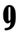 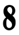 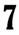 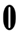 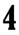 You must enter code to Submit this form:Bottom of Form